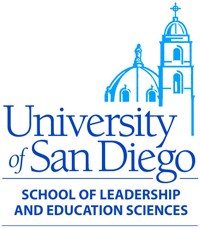 Teacher Candidate On-Site ScheduleSemester/Year: ________________________          Date: ___________________________Teacher Candidate’s Name: 	__________________________________________________School Name: ______________________________________________________________	                             Cooperating Teacher’s Name: _________________________________________________	CT’s Email Address: ________________________________________________________Grade Level: _______________   Subject: ____________________	First Day at Placement: _______________________________Expected Weekly Schedule: Anticipated Final Day at Placement: _______________________________Teacher Candidate Signature: ____________________________________Cooperating Teacher Signature: _________________________________University Supervisor Signature: __________________________________MondaysTuesdaysWednesdaysThursdaysFridaysReporting Time:Daily Schedule & NotesEnding Time: